 Bu hane Haber Merkezi tarafından doldurulacaktır. Bu hane Haber Merkezi tarafından doldurulacaktır. Bu hane Haber Merkezi tarafından doldurulacaktır. Bu hane Haber Merkezi tarafından doldurulacaktır. Bu hane Haber Merkezi tarafından doldurulacaktır. Bu hane Haber Merkezi tarafından doldurulacaktır. Bu hane Haber Merkezi tarafından doldurulacaktır. Bu hane Haber Merkezi tarafından doldurulacaktır. Bu hane Haber Merkezi tarafından doldurulacaktır. Bu hane Haber Merkezi tarafından doldurulacaktır. Bu hane Haber Merkezi tarafından doldurulacaktır. Bu hane Haber Merkezi tarafından doldurulacaktır. Bu hane Haber Merkezi tarafından doldurulacaktır. Bu hane Haber Merkezi tarafından doldurulacaktır. Bu hane Haber Merkezi tarafından doldurulacaktır.Öncelik Derecesi ÇOK İVEDİÖncelik Derecesi ÇOK İVEDİÖncelik Derecesi ÇOK İVEDİÖncelik Derecesi ÇOK İVEDİÖncelik Derecesi ÇOK İVEDİBilgi içinBilgi içinTarih Saat GurubuDate Time Gr141630BAGU19Tarih Saat GurubuDate Time Gr141630BAGU19Tarih Saat GurubuDate Time Gr141630BAGU19Tarih Saat GurubuDate Time Gr141630BAGU19Tarih Saat GurubuDate Time Gr141630BAGU19Haber TalimatıMessage ConstractionHaber TalimatıMessage ConstractionHaber TalimatıMessage ConstractionKİMDEN:   ERZURUM VALİLİĞİİL GÜVENLİK VE ACİL DURUMLAR KOORDİNASYON MERKEZİ İL GAMERKİMDEN:   ERZURUM VALİLİĞİİL GÜVENLİK VE ACİL DURUMLAR KOORDİNASYON MERKEZİ İL GAMERKİMDEN:   ERZURUM VALİLİĞİİL GÜVENLİK VE ACİL DURUMLAR KOORDİNASYON MERKEZİ İL GAMERKİMDEN:   ERZURUM VALİLİĞİİL GÜVENLİK VE ACİL DURUMLAR KOORDİNASYON MERKEZİ İL GAMERKİMDEN:   ERZURUM VALİLİĞİİL GÜVENLİK VE ACİL DURUMLAR KOORDİNASYON MERKEZİ İL GAMERKİMDEN:   ERZURUM VALİLİĞİİL GÜVENLİK VE ACİL DURUMLAR KOORDİNASYON MERKEZİ İL GAMERKİMDEN:   ERZURUM VALİLİĞİİL GÜVENLİK VE ACİL DURUMLAR KOORDİNASYON MERKEZİ İL GAMERKİMDEN:   ERZURUM VALİLİĞİİL GÜVENLİK VE ACİL DURUMLAR KOORDİNASYON MERKEZİ İL GAMERKİMDEN:   ERZURUM VALİLİĞİİL GÜVENLİK VE ACİL DURUMLAR KOORDİNASYON MERKEZİ İL GAMERKİMDEN:   ERZURUM VALİLİĞİİL GÜVENLİK VE ACİL DURUMLAR KOORDİNASYON MERKEZİ İL GAMERKİMDEN:   ERZURUM VALİLİĞİİL GÜVENLİK VE ACİL DURUMLAR KOORDİNASYON MERKEZİ İL GAMERKİMDEN:   ERZURUM VALİLİĞİİL GÜVENLİK VE ACİL DURUMLAR KOORDİNASYON MERKEZİ İL GAMERÖN  EK :PREFİXÖN  EK :PREFİXGR.KİME :   KAYMAKAMLIKLARA               KAMU VE ÖZEL KURUM VE KURULUŞLARAKİME :   KAYMAKAMLIKLARA               KAMU VE ÖZEL KURUM VE KURULUŞLARAKİME :   KAYMAKAMLIKLARA               KAMU VE ÖZEL KURUM VE KURULUŞLARAKİME :   KAYMAKAMLIKLARA               KAMU VE ÖZEL KURUM VE KURULUŞLARAKİME :   KAYMAKAMLIKLARA               KAMU VE ÖZEL KURUM VE KURULUŞLARAKİME :   KAYMAKAMLIKLARA               KAMU VE ÖZEL KURUM VE KURULUŞLARAKİME :   KAYMAKAMLIKLARA               KAMU VE ÖZEL KURUM VE KURULUŞLARAKİME :   KAYMAKAMLIKLARA               KAMU VE ÖZEL KURUM VE KURULUŞLARAKİME :   KAYMAKAMLIKLARA               KAMU VE ÖZEL KURUM VE KURULUŞLARAKİME :   KAYMAKAMLIKLARA               KAMU VE ÖZEL KURUM VE KURULUŞLARAKİME :   KAYMAKAMLIKLARA               KAMU VE ÖZEL KURUM VE KURULUŞLARAKİME :   KAYMAKAMLIKLARA               KAMU VE ÖZEL KURUM VE KURULUŞLARAGİZLİLİK DERECESİSecurity ClassificationMESAJ  NOMessage NumberGİZLİLİK DERECESİSecurity ClassificationMESAJ  NOMessage NumberT..D.38METEOROLOJİK UYARI(YÜKSEK SICAKLIKLARA DİKKAT)ERZURUM METEOROLOJİ 12. BÖLGE MÜDÜRLÜĞÜNÜN 14.08.2019 TARİH VE 47 NOLU METEOROLOJİK UYARI YAZISI AYNEN AŞAĞIYA ÇIKARILMIŞTIR.               14.08.2019 ÇARŞAMBA GÜNÜ (BUGÜN) SAAT 16.00 İLE 15.08.2019 PERŞEMBE GÜNÜ (YARIN) SAAT 21.00 TSİ ARASINDA ERZURUM, ERZİNCAN, KARS, AĞRI, IĞDIR, ARDAHAN İL GENELİNDE SICAKLIKLARIN MEVSİM NORMALLERİNİN 6 İLA 10 DERECE ÜZERİNDE SEYRETMESİ BEKLENDİĞİ BİLDİRİLMİŞTİR.             METEOROLOJİK UYARI DOĞRULTUSUNDA BAŞTA YAŞLILAR, ÇOCUKLAR VE KRONİK HASTALIĞI OLAN VATANDAŞLARIMIZIN GÜNEŞ IŞINLARININ DİK GELDİĞİ 10.00-16.00 SAATLERİ ARASI GÜNEŞ IŞINLARINA DİREK MARUZ KALMAMALARI HUSUSUNDA DİKKATLİ VE TEDBİRLİ OLMALARI VE SICAKTAN KORUNMAK İÇİN GEREKLİ ÖNLEMLERİ ALMALARI ÖNERİLMEKTEDİR.METEOROLOJİ 12. BÖLGE MÜDÜRLÜĞÜ/BÖLGE TAHMİN VE UYARI MERKEZİNİN 14/08/2019 TARİH VE 47 NO’LU METEOROLOJİK UYARISI İRTİBAT  : ERZURUM İL GAMER: TLF.:179 DİREK HAT - 0 (442) 234 17 75-FAKS: 0 (442) 235 47 18e-posta : GamerErzurum@icisleri.gov.trMETEOROLOJİK UYARI(YÜKSEK SICAKLIKLARA DİKKAT)ERZURUM METEOROLOJİ 12. BÖLGE MÜDÜRLÜĞÜNÜN 14.08.2019 TARİH VE 47 NOLU METEOROLOJİK UYARI YAZISI AYNEN AŞAĞIYA ÇIKARILMIŞTIR.               14.08.2019 ÇARŞAMBA GÜNÜ (BUGÜN) SAAT 16.00 İLE 15.08.2019 PERŞEMBE GÜNÜ (YARIN) SAAT 21.00 TSİ ARASINDA ERZURUM, ERZİNCAN, KARS, AĞRI, IĞDIR, ARDAHAN İL GENELİNDE SICAKLIKLARIN MEVSİM NORMALLERİNİN 6 İLA 10 DERECE ÜZERİNDE SEYRETMESİ BEKLENDİĞİ BİLDİRİLMİŞTİR.             METEOROLOJİK UYARI DOĞRULTUSUNDA BAŞTA YAŞLILAR, ÇOCUKLAR VE KRONİK HASTALIĞI OLAN VATANDAŞLARIMIZIN GÜNEŞ IŞINLARININ DİK GELDİĞİ 10.00-16.00 SAATLERİ ARASI GÜNEŞ IŞINLARINA DİREK MARUZ KALMAMALARI HUSUSUNDA DİKKATLİ VE TEDBİRLİ OLMALARI VE SICAKTAN KORUNMAK İÇİN GEREKLİ ÖNLEMLERİ ALMALARI ÖNERİLMEKTEDİR.METEOROLOJİ 12. BÖLGE MÜDÜRLÜĞÜ/BÖLGE TAHMİN VE UYARI MERKEZİNİN 14/08/2019 TARİH VE 47 NO’LU METEOROLOJİK UYARISI İRTİBAT  : ERZURUM İL GAMER: TLF.:179 DİREK HAT - 0 (442) 234 17 75-FAKS: 0 (442) 235 47 18e-posta : GamerErzurum@icisleri.gov.trMETEOROLOJİK UYARI(YÜKSEK SICAKLIKLARA DİKKAT)ERZURUM METEOROLOJİ 12. BÖLGE MÜDÜRLÜĞÜNÜN 14.08.2019 TARİH VE 47 NOLU METEOROLOJİK UYARI YAZISI AYNEN AŞAĞIYA ÇIKARILMIŞTIR.               14.08.2019 ÇARŞAMBA GÜNÜ (BUGÜN) SAAT 16.00 İLE 15.08.2019 PERŞEMBE GÜNÜ (YARIN) SAAT 21.00 TSİ ARASINDA ERZURUM, ERZİNCAN, KARS, AĞRI, IĞDIR, ARDAHAN İL GENELİNDE SICAKLIKLARIN MEVSİM NORMALLERİNİN 6 İLA 10 DERECE ÜZERİNDE SEYRETMESİ BEKLENDİĞİ BİLDİRİLMİŞTİR.             METEOROLOJİK UYARI DOĞRULTUSUNDA BAŞTA YAŞLILAR, ÇOCUKLAR VE KRONİK HASTALIĞI OLAN VATANDAŞLARIMIZIN GÜNEŞ IŞINLARININ DİK GELDİĞİ 10.00-16.00 SAATLERİ ARASI GÜNEŞ IŞINLARINA DİREK MARUZ KALMAMALARI HUSUSUNDA DİKKATLİ VE TEDBİRLİ OLMALARI VE SICAKTAN KORUNMAK İÇİN GEREKLİ ÖNLEMLERİ ALMALARI ÖNERİLMEKTEDİR.METEOROLOJİ 12. BÖLGE MÜDÜRLÜĞÜ/BÖLGE TAHMİN VE UYARI MERKEZİNİN 14/08/2019 TARİH VE 47 NO’LU METEOROLOJİK UYARISI İRTİBAT  : ERZURUM İL GAMER: TLF.:179 DİREK HAT - 0 (442) 234 17 75-FAKS: 0 (442) 235 47 18e-posta : GamerErzurum@icisleri.gov.trMETEOROLOJİK UYARI(YÜKSEK SICAKLIKLARA DİKKAT)ERZURUM METEOROLOJİ 12. BÖLGE MÜDÜRLÜĞÜNÜN 14.08.2019 TARİH VE 47 NOLU METEOROLOJİK UYARI YAZISI AYNEN AŞAĞIYA ÇIKARILMIŞTIR.               14.08.2019 ÇARŞAMBA GÜNÜ (BUGÜN) SAAT 16.00 İLE 15.08.2019 PERŞEMBE GÜNÜ (YARIN) SAAT 21.00 TSİ ARASINDA ERZURUM, ERZİNCAN, KARS, AĞRI, IĞDIR, ARDAHAN İL GENELİNDE SICAKLIKLARIN MEVSİM NORMALLERİNİN 6 İLA 10 DERECE ÜZERİNDE SEYRETMESİ BEKLENDİĞİ BİLDİRİLMİŞTİR.             METEOROLOJİK UYARI DOĞRULTUSUNDA BAŞTA YAŞLILAR, ÇOCUKLAR VE KRONİK HASTALIĞI OLAN VATANDAŞLARIMIZIN GÜNEŞ IŞINLARININ DİK GELDİĞİ 10.00-16.00 SAATLERİ ARASI GÜNEŞ IŞINLARINA DİREK MARUZ KALMAMALARI HUSUSUNDA DİKKATLİ VE TEDBİRLİ OLMALARI VE SICAKTAN KORUNMAK İÇİN GEREKLİ ÖNLEMLERİ ALMALARI ÖNERİLMEKTEDİR.METEOROLOJİ 12. BÖLGE MÜDÜRLÜĞÜ/BÖLGE TAHMİN VE UYARI MERKEZİNİN 14/08/2019 TARİH VE 47 NO’LU METEOROLOJİK UYARISI İRTİBAT  : ERZURUM İL GAMER: TLF.:179 DİREK HAT - 0 (442) 234 17 75-FAKS: 0 (442) 235 47 18e-posta : GamerErzurum@icisleri.gov.trMETEOROLOJİK UYARI(YÜKSEK SICAKLIKLARA DİKKAT)ERZURUM METEOROLOJİ 12. BÖLGE MÜDÜRLÜĞÜNÜN 14.08.2019 TARİH VE 47 NOLU METEOROLOJİK UYARI YAZISI AYNEN AŞAĞIYA ÇIKARILMIŞTIR.               14.08.2019 ÇARŞAMBA GÜNÜ (BUGÜN) SAAT 16.00 İLE 15.08.2019 PERŞEMBE GÜNÜ (YARIN) SAAT 21.00 TSİ ARASINDA ERZURUM, ERZİNCAN, KARS, AĞRI, IĞDIR, ARDAHAN İL GENELİNDE SICAKLIKLARIN MEVSİM NORMALLERİNİN 6 İLA 10 DERECE ÜZERİNDE SEYRETMESİ BEKLENDİĞİ BİLDİRİLMİŞTİR.             METEOROLOJİK UYARI DOĞRULTUSUNDA BAŞTA YAŞLILAR, ÇOCUKLAR VE KRONİK HASTALIĞI OLAN VATANDAŞLARIMIZIN GÜNEŞ IŞINLARININ DİK GELDİĞİ 10.00-16.00 SAATLERİ ARASI GÜNEŞ IŞINLARINA DİREK MARUZ KALMAMALARI HUSUSUNDA DİKKATLİ VE TEDBİRLİ OLMALARI VE SICAKTAN KORUNMAK İÇİN GEREKLİ ÖNLEMLERİ ALMALARI ÖNERİLMEKTEDİR.METEOROLOJİ 12. BÖLGE MÜDÜRLÜĞÜ/BÖLGE TAHMİN VE UYARI MERKEZİNİN 14/08/2019 TARİH VE 47 NO’LU METEOROLOJİK UYARISI İRTİBAT  : ERZURUM İL GAMER: TLF.:179 DİREK HAT - 0 (442) 234 17 75-FAKS: 0 (442) 235 47 18e-posta : GamerErzurum@icisleri.gov.trMETEOROLOJİK UYARI(YÜKSEK SICAKLIKLARA DİKKAT)ERZURUM METEOROLOJİ 12. BÖLGE MÜDÜRLÜĞÜNÜN 14.08.2019 TARİH VE 47 NOLU METEOROLOJİK UYARI YAZISI AYNEN AŞAĞIYA ÇIKARILMIŞTIR.               14.08.2019 ÇARŞAMBA GÜNÜ (BUGÜN) SAAT 16.00 İLE 15.08.2019 PERŞEMBE GÜNÜ (YARIN) SAAT 21.00 TSİ ARASINDA ERZURUM, ERZİNCAN, KARS, AĞRI, IĞDIR, ARDAHAN İL GENELİNDE SICAKLIKLARIN MEVSİM NORMALLERİNİN 6 İLA 10 DERECE ÜZERİNDE SEYRETMESİ BEKLENDİĞİ BİLDİRİLMİŞTİR.             METEOROLOJİK UYARI DOĞRULTUSUNDA BAŞTA YAŞLILAR, ÇOCUKLAR VE KRONİK HASTALIĞI OLAN VATANDAŞLARIMIZIN GÜNEŞ IŞINLARININ DİK GELDİĞİ 10.00-16.00 SAATLERİ ARASI GÜNEŞ IŞINLARINA DİREK MARUZ KALMAMALARI HUSUSUNDA DİKKATLİ VE TEDBİRLİ OLMALARI VE SICAKTAN KORUNMAK İÇİN GEREKLİ ÖNLEMLERİ ALMALARI ÖNERİLMEKTEDİR.METEOROLOJİ 12. BÖLGE MÜDÜRLÜĞÜ/BÖLGE TAHMİN VE UYARI MERKEZİNİN 14/08/2019 TARİH VE 47 NO’LU METEOROLOJİK UYARISI İRTİBAT  : ERZURUM İL GAMER: TLF.:179 DİREK HAT - 0 (442) 234 17 75-FAKS: 0 (442) 235 47 18e-posta : GamerErzurum@icisleri.gov.trMETEOROLOJİK UYARI(YÜKSEK SICAKLIKLARA DİKKAT)ERZURUM METEOROLOJİ 12. BÖLGE MÜDÜRLÜĞÜNÜN 14.08.2019 TARİH VE 47 NOLU METEOROLOJİK UYARI YAZISI AYNEN AŞAĞIYA ÇIKARILMIŞTIR.               14.08.2019 ÇARŞAMBA GÜNÜ (BUGÜN) SAAT 16.00 İLE 15.08.2019 PERŞEMBE GÜNÜ (YARIN) SAAT 21.00 TSİ ARASINDA ERZURUM, ERZİNCAN, KARS, AĞRI, IĞDIR, ARDAHAN İL GENELİNDE SICAKLIKLARIN MEVSİM NORMALLERİNİN 6 İLA 10 DERECE ÜZERİNDE SEYRETMESİ BEKLENDİĞİ BİLDİRİLMİŞTİR.             METEOROLOJİK UYARI DOĞRULTUSUNDA BAŞTA YAŞLILAR, ÇOCUKLAR VE KRONİK HASTALIĞI OLAN VATANDAŞLARIMIZIN GÜNEŞ IŞINLARININ DİK GELDİĞİ 10.00-16.00 SAATLERİ ARASI GÜNEŞ IŞINLARINA DİREK MARUZ KALMAMALARI HUSUSUNDA DİKKATLİ VE TEDBİRLİ OLMALARI VE SICAKTAN KORUNMAK İÇİN GEREKLİ ÖNLEMLERİ ALMALARI ÖNERİLMEKTEDİR.METEOROLOJİ 12. BÖLGE MÜDÜRLÜĞÜ/BÖLGE TAHMİN VE UYARI MERKEZİNİN 14/08/2019 TARİH VE 47 NO’LU METEOROLOJİK UYARISI İRTİBAT  : ERZURUM İL GAMER: TLF.:179 DİREK HAT - 0 (442) 234 17 75-FAKS: 0 (442) 235 47 18e-posta : GamerErzurum@icisleri.gov.trMETEOROLOJİK UYARI(YÜKSEK SICAKLIKLARA DİKKAT)ERZURUM METEOROLOJİ 12. BÖLGE MÜDÜRLÜĞÜNÜN 14.08.2019 TARİH VE 47 NOLU METEOROLOJİK UYARI YAZISI AYNEN AŞAĞIYA ÇIKARILMIŞTIR.               14.08.2019 ÇARŞAMBA GÜNÜ (BUGÜN) SAAT 16.00 İLE 15.08.2019 PERŞEMBE GÜNÜ (YARIN) SAAT 21.00 TSİ ARASINDA ERZURUM, ERZİNCAN, KARS, AĞRI, IĞDIR, ARDAHAN İL GENELİNDE SICAKLIKLARIN MEVSİM NORMALLERİNİN 6 İLA 10 DERECE ÜZERİNDE SEYRETMESİ BEKLENDİĞİ BİLDİRİLMİŞTİR.             METEOROLOJİK UYARI DOĞRULTUSUNDA BAŞTA YAŞLILAR, ÇOCUKLAR VE KRONİK HASTALIĞI OLAN VATANDAŞLARIMIZIN GÜNEŞ IŞINLARININ DİK GELDİĞİ 10.00-16.00 SAATLERİ ARASI GÜNEŞ IŞINLARINA DİREK MARUZ KALMAMALARI HUSUSUNDA DİKKATLİ VE TEDBİRLİ OLMALARI VE SICAKTAN KORUNMAK İÇİN GEREKLİ ÖNLEMLERİ ALMALARI ÖNERİLMEKTEDİR.METEOROLOJİ 12. BÖLGE MÜDÜRLÜĞÜ/BÖLGE TAHMİN VE UYARI MERKEZİNİN 14/08/2019 TARİH VE 47 NO’LU METEOROLOJİK UYARISI İRTİBAT  : ERZURUM İL GAMER: TLF.:179 DİREK HAT - 0 (442) 234 17 75-FAKS: 0 (442) 235 47 18e-posta : GamerErzurum@icisleri.gov.trMETEOROLOJİK UYARI(YÜKSEK SICAKLIKLARA DİKKAT)ERZURUM METEOROLOJİ 12. BÖLGE MÜDÜRLÜĞÜNÜN 14.08.2019 TARİH VE 47 NOLU METEOROLOJİK UYARI YAZISI AYNEN AŞAĞIYA ÇIKARILMIŞTIR.               14.08.2019 ÇARŞAMBA GÜNÜ (BUGÜN) SAAT 16.00 İLE 15.08.2019 PERŞEMBE GÜNÜ (YARIN) SAAT 21.00 TSİ ARASINDA ERZURUM, ERZİNCAN, KARS, AĞRI, IĞDIR, ARDAHAN İL GENELİNDE SICAKLIKLARIN MEVSİM NORMALLERİNİN 6 İLA 10 DERECE ÜZERİNDE SEYRETMESİ BEKLENDİĞİ BİLDİRİLMİŞTİR.             METEOROLOJİK UYARI DOĞRULTUSUNDA BAŞTA YAŞLILAR, ÇOCUKLAR VE KRONİK HASTALIĞI OLAN VATANDAŞLARIMIZIN GÜNEŞ IŞINLARININ DİK GELDİĞİ 10.00-16.00 SAATLERİ ARASI GÜNEŞ IŞINLARINA DİREK MARUZ KALMAMALARI HUSUSUNDA DİKKATLİ VE TEDBİRLİ OLMALARI VE SICAKTAN KORUNMAK İÇİN GEREKLİ ÖNLEMLERİ ALMALARI ÖNERİLMEKTEDİR.METEOROLOJİ 12. BÖLGE MÜDÜRLÜĞÜ/BÖLGE TAHMİN VE UYARI MERKEZİNİN 14/08/2019 TARİH VE 47 NO’LU METEOROLOJİK UYARISI İRTİBAT  : ERZURUM İL GAMER: TLF.:179 DİREK HAT - 0 (442) 234 17 75-FAKS: 0 (442) 235 47 18e-posta : GamerErzurum@icisleri.gov.trMETEOROLOJİK UYARI(YÜKSEK SICAKLIKLARA DİKKAT)ERZURUM METEOROLOJİ 12. BÖLGE MÜDÜRLÜĞÜNÜN 14.08.2019 TARİH VE 47 NOLU METEOROLOJİK UYARI YAZISI AYNEN AŞAĞIYA ÇIKARILMIŞTIR.               14.08.2019 ÇARŞAMBA GÜNÜ (BUGÜN) SAAT 16.00 İLE 15.08.2019 PERŞEMBE GÜNÜ (YARIN) SAAT 21.00 TSİ ARASINDA ERZURUM, ERZİNCAN, KARS, AĞRI, IĞDIR, ARDAHAN İL GENELİNDE SICAKLIKLARIN MEVSİM NORMALLERİNİN 6 İLA 10 DERECE ÜZERİNDE SEYRETMESİ BEKLENDİĞİ BİLDİRİLMİŞTİR.             METEOROLOJİK UYARI DOĞRULTUSUNDA BAŞTA YAŞLILAR, ÇOCUKLAR VE KRONİK HASTALIĞI OLAN VATANDAŞLARIMIZIN GÜNEŞ IŞINLARININ DİK GELDİĞİ 10.00-16.00 SAATLERİ ARASI GÜNEŞ IŞINLARINA DİREK MARUZ KALMAMALARI HUSUSUNDA DİKKATLİ VE TEDBİRLİ OLMALARI VE SICAKTAN KORUNMAK İÇİN GEREKLİ ÖNLEMLERİ ALMALARI ÖNERİLMEKTEDİR.METEOROLOJİ 12. BÖLGE MÜDÜRLÜĞÜ/BÖLGE TAHMİN VE UYARI MERKEZİNİN 14/08/2019 TARİH VE 47 NO’LU METEOROLOJİK UYARISI İRTİBAT  : ERZURUM İL GAMER: TLF.:179 DİREK HAT - 0 (442) 234 17 75-FAKS: 0 (442) 235 47 18e-posta : GamerErzurum@icisleri.gov.trMETEOROLOJİK UYARI(YÜKSEK SICAKLIKLARA DİKKAT)ERZURUM METEOROLOJİ 12. BÖLGE MÜDÜRLÜĞÜNÜN 14.08.2019 TARİH VE 47 NOLU METEOROLOJİK UYARI YAZISI AYNEN AŞAĞIYA ÇIKARILMIŞTIR.               14.08.2019 ÇARŞAMBA GÜNÜ (BUGÜN) SAAT 16.00 İLE 15.08.2019 PERŞEMBE GÜNÜ (YARIN) SAAT 21.00 TSİ ARASINDA ERZURUM, ERZİNCAN, KARS, AĞRI, IĞDIR, ARDAHAN İL GENELİNDE SICAKLIKLARIN MEVSİM NORMALLERİNİN 6 İLA 10 DERECE ÜZERİNDE SEYRETMESİ BEKLENDİĞİ BİLDİRİLMİŞTİR.             METEOROLOJİK UYARI DOĞRULTUSUNDA BAŞTA YAŞLILAR, ÇOCUKLAR VE KRONİK HASTALIĞI OLAN VATANDAŞLARIMIZIN GÜNEŞ IŞINLARININ DİK GELDİĞİ 10.00-16.00 SAATLERİ ARASI GÜNEŞ IŞINLARINA DİREK MARUZ KALMAMALARI HUSUSUNDA DİKKATLİ VE TEDBİRLİ OLMALARI VE SICAKTAN KORUNMAK İÇİN GEREKLİ ÖNLEMLERİ ALMALARI ÖNERİLMEKTEDİR.METEOROLOJİ 12. BÖLGE MÜDÜRLÜĞÜ/BÖLGE TAHMİN VE UYARI MERKEZİNİN 14/08/2019 TARİH VE 47 NO’LU METEOROLOJİK UYARISI İRTİBAT  : ERZURUM İL GAMER: TLF.:179 DİREK HAT - 0 (442) 234 17 75-FAKS: 0 (442) 235 47 18e-posta : GamerErzurum@icisleri.gov.trMETEOROLOJİK UYARI(YÜKSEK SICAKLIKLARA DİKKAT)ERZURUM METEOROLOJİ 12. BÖLGE MÜDÜRLÜĞÜNÜN 14.08.2019 TARİH VE 47 NOLU METEOROLOJİK UYARI YAZISI AYNEN AŞAĞIYA ÇIKARILMIŞTIR.               14.08.2019 ÇARŞAMBA GÜNÜ (BUGÜN) SAAT 16.00 İLE 15.08.2019 PERŞEMBE GÜNÜ (YARIN) SAAT 21.00 TSİ ARASINDA ERZURUM, ERZİNCAN, KARS, AĞRI, IĞDIR, ARDAHAN İL GENELİNDE SICAKLIKLARIN MEVSİM NORMALLERİNİN 6 İLA 10 DERECE ÜZERİNDE SEYRETMESİ BEKLENDİĞİ BİLDİRİLMİŞTİR.             METEOROLOJİK UYARI DOĞRULTUSUNDA BAŞTA YAŞLILAR, ÇOCUKLAR VE KRONİK HASTALIĞI OLAN VATANDAŞLARIMIZIN GÜNEŞ IŞINLARININ DİK GELDİĞİ 10.00-16.00 SAATLERİ ARASI GÜNEŞ IŞINLARINA DİREK MARUZ KALMAMALARI HUSUSUNDA DİKKATLİ VE TEDBİRLİ OLMALARI VE SICAKTAN KORUNMAK İÇİN GEREKLİ ÖNLEMLERİ ALMALARI ÖNERİLMEKTEDİR.METEOROLOJİ 12. BÖLGE MÜDÜRLÜĞÜ/BÖLGE TAHMİN VE UYARI MERKEZİNİN 14/08/2019 TARİH VE 47 NO’LU METEOROLOJİK UYARISI İRTİBAT  : ERZURUM İL GAMER: TLF.:179 DİREK HAT - 0 (442) 234 17 75-FAKS: 0 (442) 235 47 18e-posta : GamerErzurum@icisleri.gov.trMETEOROLOJİK UYARI(YÜKSEK SICAKLIKLARA DİKKAT)ERZURUM METEOROLOJİ 12. BÖLGE MÜDÜRLÜĞÜNÜN 14.08.2019 TARİH VE 47 NOLU METEOROLOJİK UYARI YAZISI AYNEN AŞAĞIYA ÇIKARILMIŞTIR.               14.08.2019 ÇARŞAMBA GÜNÜ (BUGÜN) SAAT 16.00 İLE 15.08.2019 PERŞEMBE GÜNÜ (YARIN) SAAT 21.00 TSİ ARASINDA ERZURUM, ERZİNCAN, KARS, AĞRI, IĞDIR, ARDAHAN İL GENELİNDE SICAKLIKLARIN MEVSİM NORMALLERİNİN 6 İLA 10 DERECE ÜZERİNDE SEYRETMESİ BEKLENDİĞİ BİLDİRİLMİŞTİR.             METEOROLOJİK UYARI DOĞRULTUSUNDA BAŞTA YAŞLILAR, ÇOCUKLAR VE KRONİK HASTALIĞI OLAN VATANDAŞLARIMIZIN GÜNEŞ IŞINLARININ DİK GELDİĞİ 10.00-16.00 SAATLERİ ARASI GÜNEŞ IŞINLARINA DİREK MARUZ KALMAMALARI HUSUSUNDA DİKKATLİ VE TEDBİRLİ OLMALARI VE SICAKTAN KORUNMAK İÇİN GEREKLİ ÖNLEMLERİ ALMALARI ÖNERİLMEKTEDİR.METEOROLOJİ 12. BÖLGE MÜDÜRLÜĞÜ/BÖLGE TAHMİN VE UYARI MERKEZİNİN 14/08/2019 TARİH VE 47 NO’LU METEOROLOJİK UYARISI İRTİBAT  : ERZURUM İL GAMER: TLF.:179 DİREK HAT - 0 (442) 234 17 75-FAKS: 0 (442) 235 47 18e-posta : GamerErzurum@icisleri.gov.trMETEOROLOJİK UYARI(YÜKSEK SICAKLIKLARA DİKKAT)ERZURUM METEOROLOJİ 12. BÖLGE MÜDÜRLÜĞÜNÜN 14.08.2019 TARİH VE 47 NOLU METEOROLOJİK UYARI YAZISI AYNEN AŞAĞIYA ÇIKARILMIŞTIR.               14.08.2019 ÇARŞAMBA GÜNÜ (BUGÜN) SAAT 16.00 İLE 15.08.2019 PERŞEMBE GÜNÜ (YARIN) SAAT 21.00 TSİ ARASINDA ERZURUM, ERZİNCAN, KARS, AĞRI, IĞDIR, ARDAHAN İL GENELİNDE SICAKLIKLARIN MEVSİM NORMALLERİNİN 6 İLA 10 DERECE ÜZERİNDE SEYRETMESİ BEKLENDİĞİ BİLDİRİLMİŞTİR.             METEOROLOJİK UYARI DOĞRULTUSUNDA BAŞTA YAŞLILAR, ÇOCUKLAR VE KRONİK HASTALIĞI OLAN VATANDAŞLARIMIZIN GÜNEŞ IŞINLARININ DİK GELDİĞİ 10.00-16.00 SAATLERİ ARASI GÜNEŞ IŞINLARINA DİREK MARUZ KALMAMALARI HUSUSUNDA DİKKATLİ VE TEDBİRLİ OLMALARI VE SICAKTAN KORUNMAK İÇİN GEREKLİ ÖNLEMLERİ ALMALARI ÖNERİLMEKTEDİR.METEOROLOJİ 12. BÖLGE MÜDÜRLÜĞÜ/BÖLGE TAHMİN VE UYARI MERKEZİNİN 14/08/2019 TARİH VE 47 NO’LU METEOROLOJİK UYARISI İRTİBAT  : ERZURUM İL GAMER: TLF.:179 DİREK HAT - 0 (442) 234 17 75-FAKS: 0 (442) 235 47 18e-posta : GamerErzurum@icisleri.gov.trMETEOROLOJİK UYARI(YÜKSEK SICAKLIKLARA DİKKAT)ERZURUM METEOROLOJİ 12. BÖLGE MÜDÜRLÜĞÜNÜN 14.08.2019 TARİH VE 47 NOLU METEOROLOJİK UYARI YAZISI AYNEN AŞAĞIYA ÇIKARILMIŞTIR.               14.08.2019 ÇARŞAMBA GÜNÜ (BUGÜN) SAAT 16.00 İLE 15.08.2019 PERŞEMBE GÜNÜ (YARIN) SAAT 21.00 TSİ ARASINDA ERZURUM, ERZİNCAN, KARS, AĞRI, IĞDIR, ARDAHAN İL GENELİNDE SICAKLIKLARIN MEVSİM NORMALLERİNİN 6 İLA 10 DERECE ÜZERİNDE SEYRETMESİ BEKLENDİĞİ BİLDİRİLMİŞTİR.             METEOROLOJİK UYARI DOĞRULTUSUNDA BAŞTA YAŞLILAR, ÇOCUKLAR VE KRONİK HASTALIĞI OLAN VATANDAŞLARIMIZIN GÜNEŞ IŞINLARININ DİK GELDİĞİ 10.00-16.00 SAATLERİ ARASI GÜNEŞ IŞINLARINA DİREK MARUZ KALMAMALARI HUSUSUNDA DİKKATLİ VE TEDBİRLİ OLMALARI VE SICAKTAN KORUNMAK İÇİN GEREKLİ ÖNLEMLERİ ALMALARI ÖNERİLMEKTEDİR.METEOROLOJİ 12. BÖLGE MÜDÜRLÜĞÜ/BÖLGE TAHMİN VE UYARI MERKEZİNİN 14/08/2019 TARİH VE 47 NO’LU METEOROLOJİK UYARISI İRTİBAT  : ERZURUM İL GAMER: TLF.:179 DİREK HAT - 0 (442) 234 17 75-FAKS: 0 (442) 235 47 18e-posta : GamerErzurum@icisleri.gov.tr………………/sayfanın/…………… sayfasıPage…..……….of…………………Pages………………/sayfanın/…………… sayfasıPage…..……….of…………………Pages………………/sayfanın/…………… sayfasıPage…..……….of…………………PagesReferans yapılan mesajRed.Of.MessageYes-Evet      Hayır NoGizli            AçıkReferans yapılan mesajRed.Of.MessageYes-Evet      Hayır NoGizli            AçıkReferans yapılan mesajRed.Of.MessageYes-Evet      Hayır NoGizli            AçıkReferans yapılan mesajRed.Of.MessageYes-Evet      Hayır NoGizli            AçıkReferans yapılan mesajRed.Of.MessageYes-Evet      Hayır NoGizli            AçıkReferans yapılan mesajRed.Of.MessageYes-Evet      Hayır NoGizli            Açık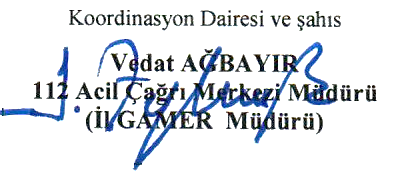 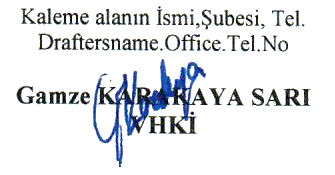 Operatör içinGİRİŞGİRİŞGİRİŞGİRİŞGİRİŞÇEKİLİŞÇEKİLİŞÇEKİLİŞÇEKİLİŞÇEKİLİŞÇEKİLİŞÇEKİLİŞMüsaade Eden İsim Ve İmzaMüsaade Eden İsim Ve İmzaOperatör içinTarihSaatSaatOperatörOperatörTarihTarihSaatSaatSistemOperatörOperatörOperatör için